be_ _ 
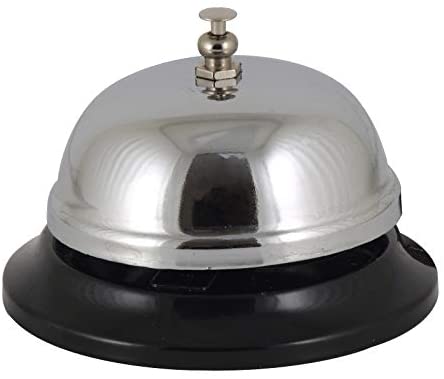     h_l_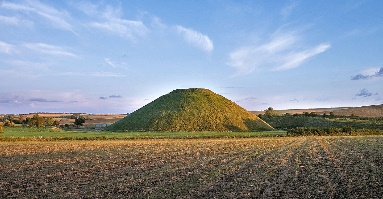    sm_ _l
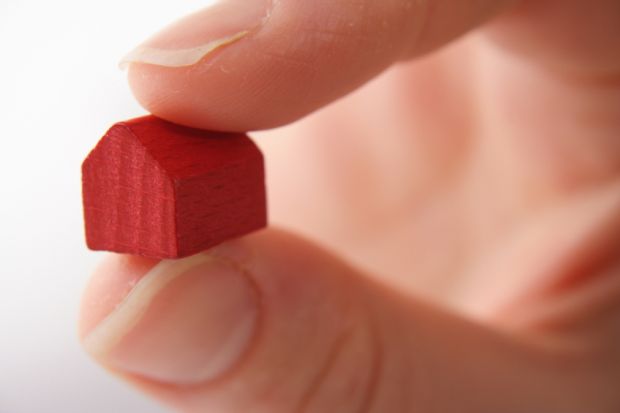    y_l_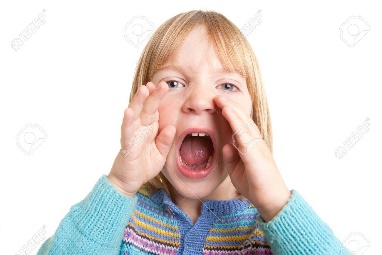     t_l_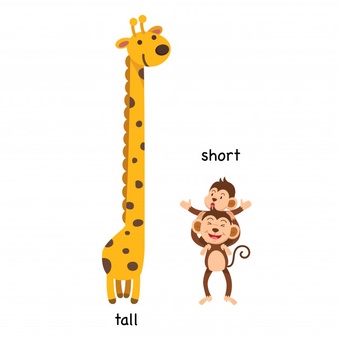  p_ll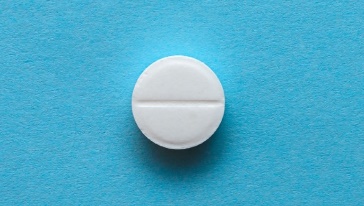  b_ll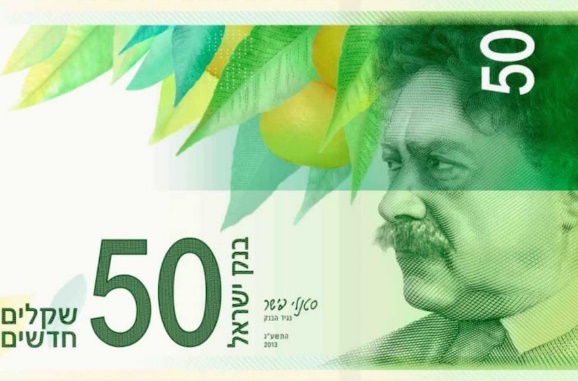  s_ _ l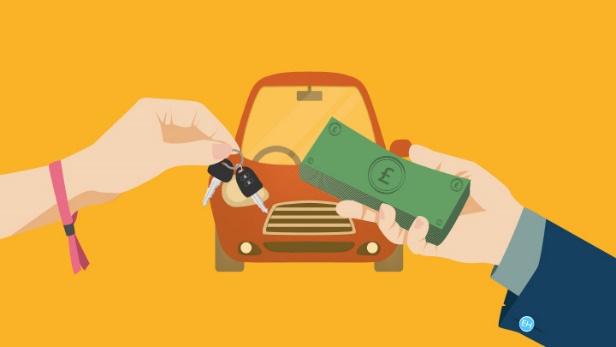  h_ _l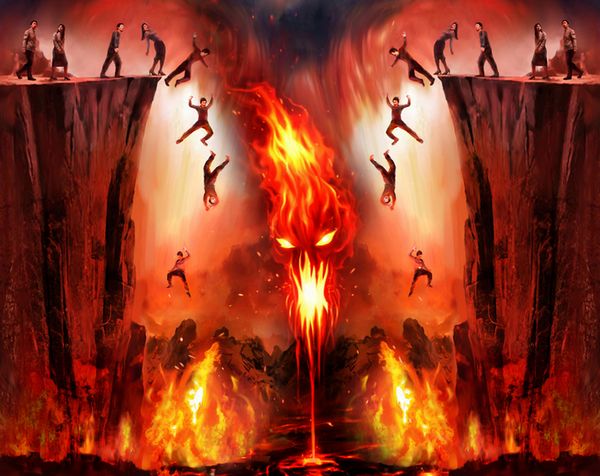 answers (from top to bottom) bell
hill
small
yell
tall
pill
bill
sell
hell